ПРОТОКОЛзаседания Технического комитета по стандартизации № 462«Вторичные цветные металлы»          15  сентября  2016 г.                                                                                             г. Москва             Численность ТК 462 -  22 организации, кворум  для правомочности заседания  ТК     -  представители 11 организаций.         На заседании ТК присутствовали  всего 34 человека - представители  31организации, из них  – 16  членов ТК (в том числе – одна организация  согласовала свое голосование по телефону).  Таким образом, кворум  имеется,  также присутствовали    представители  организаций, подавших заявление о членстве в ТК462, -   7 чел.  и    - 11    приглашенных,                                     (Полный  список  участников прилагается,   приложение 1).                    Заседание вел председатель ТК – Некрасов В.М.,     секретарь собрания  -.                   Секретарь собрания        -    по голосованию    -  Калифатиди К.А                       Повестка  дня                               I.    В рамках «круглого стола сообщение   Масленникова О.В.                           –   «Методы прогнозирования цен на рынке  лома цветных металлов».                              II.                              Заседание ТК 462               1.     О работе ТК 462 и ситуации с приостановлением действия ГОСТ 1639-                         2009 на территории РФ (председатель ТК 462 Некрасов В.М.);              2.     Обсуждение предложений по вариантам  решения ситуации  с ГОСТ                           1639-2009;               3.    Принятие решений по ГОСТ 1639-2009;              4.     О работе над ГОСТ 1583-93;              5.     Обсуждение проекта Плана работы ТК на 2017 год;              6.     Прием новых членов  ТК;              7.     Разное                                               Повестка дня  прията единогласно  .                   I    Сообщение    «Методы прогнозирования цен на  рынке   лома цветных металлов».                                                               (Масленников О.В.)                     II.                   Заседание ТК 462 «Вторичные цветные металлы»  1.О работе ТК 462 и ситуации с приостановлением действия ГОСТ 1639-2009  на территории РФ                                                (председатель ТК 462 Некрасов В.М.)          В своем выступлении он кратко рассказал о деятельности ТК после его некоторого реформирования и утверждения Росстандартом нового состава и руководства, а также остановился  на работе ТК  в  соответствии с решениями его заседаний от 10 сентября 2015г.   и от 10 марта 2016 г., где было предложено ТК провести  работу по разработке проекта  нового ГОСТа или  решения ситуации с ГОСТ  1639 -2009, в связи со спорной обстановкой, возникшей во взаимоотношениях предприятий, производящих вторичные алюминиевые сплавы,   налоговых и надзорных органов в трактовке  требований ГОСТ 1639-2009 «Лом и отходы цветных металлов» и ГОСТ 1583-93 «Сплавы алюминиевые литейные».                      (полный текст выступления – прилагается, Приложение 2).       После многочисленных переговоров с членами  ТК  и другими организациями  и ранее принятыми решениями ТК вносятся на рассмотрение этого заседания  следующие предложения:       а). Согласовать с Росстандартом вопрос о  приостановления действия ГОСТ 1639-2009  на территории Российской Федерации;         б) Предложить предприятиям, работающим   с ломами и отходами  цветных металлов, входящих в  структуру ТК 462, рассмотреть вопрос  переходе на работу по  Р ГОСТ 54564-201, о чем  вносить этот стандарт в заключаемые контракты и договора,  продукция, поставляемая заказчику должна соответствовать указанному стандарту;       в) ТК 462 провести  работу  среди заинтересованных организации по сбору возможных дополнений и изменений, сформировать указанные дополнения и  внести их в ГОСТ Р 54564-2011,  просить Росстандарт  о включении этой работы в  ПНС 2017 и  установленном порядке  внести подготовленный проект в Росстандарт.           2. Обсуждение предложений по вариантам  решения ситуации  с ГОСТ 1639-2009                  (Тощев Д.А., Некрасов В.М., Цыденов А.Г., Курочкин В.А.  Гайнуллин И.Н.,                                      Плешивцев И.П.,  Акимова Н.П., Ашихмин Г. В.)                   В ходе обсуждения данного предложения развернулось  бурное обсуждение этих предложений. Тощев Д.А    не согласился с предложением о приостановлении ГОСТ 1639-2009, объясняя тем, что его одностороннее приостановление сформирует технические барьеры на рынке ЕЭК, кроме того имеются возражения против приостановления со стороны предприятий и технических комитетов, работающих с другими цветными металлами, такими как медь, свинец и др. (ТК 368 «Медь, предприятие «Фрегат»  и т.д.). Также работу над ГОСТ 1639-2009 нужно вести с учетом позиции смежных технических комитетов ТК 99 «Алюминий», ТК 297 «Материалы и полуфабрикаты из легких и специальных сплавов», ТК 368 «Медь», ТК 373 «Цветные металлы и сплавы», ТК 370 «Никель.Кобальт», а также  при участии заготовителей и переработчиков лома и отходов вторичных цветных металлов.   Мнение ВНИИ СМТ – ГОСТ 1639-2009 нужно оставлять, ТК 462 провести работу по внесению изменений и дополнений в него, а ГОСТ Р 54564-2011 отменить.   Некрасов В.М. сообщил,  что мнение ТК 373 «Цветные металлы и сплавы»  поддерживает приостановление ГОСТ 1639-2009 на территории РФ;  состоялся разговор с председателем ТК 368, и было получено письмо о том, что ТК 368 согласится с предложением о приостановлении ГОСТ 1639-2009, в случае  внесения в ГОСТ Р 54564-2011 предложенных дополнений и изменений, Техническая служба ООО «Фрегат» сообщила, что вопрос о работе по ГОСТ 54564 -2011 не рассматривался, это будет в ближайшее время. На заседании ТК присутствуют представители      25 организаций, имеющих отношение к работе с вторичными цветными металлами и они практически все поддерживают предложение о приостановлении действия ГОСТ 1639-2009  и переходе на работу  по ГОСТ Р 54564-2011.         Все выступившие  далее члены ТК Цыденов А.Г., Курочкин В.А.  Гайнуллин И.Н., Плешивцев И.П.,  Акимова Н.П., Ашихмин Г. В., а также другие участники заседания  выступили с критикой предложений ВНИИ СМТ по  поддержке ГОСТ 1639-2009 и отмене ГОСТ Р 54564-2011 и, с учетом  сохраняющейся сложной обстановки на рынке вторичных алюминиевых сплавов,  особо отметили , что требования ГОСТ 1639-2009 по химанализу, которые накладываются на требования ГОСТ 1583-93,  привели к обвинениям со стороны налоговых и следственных органов предприятиям, производящих алюминиевые сплавы, о том, что под видом металлопродукции  на экспорт реализуется лом – Алюминий 27 по ГОСТ 1639-2009, в регионах продолжаются  всевозможные проверки, выемки документации и т.д, что приводит  к сложностям по реализации произведенной металлопродукции. Из отдельных регионов поступили сведения, что со стороны налоговых органов начались обвинения в нарушениях  предприятий, работающих  с медными сплавами.        Участники заседания предложили ТК вновь обратиться в Росстандарт  с  просьбой о приостановлении,  в установленном порядке, действия ГОСТ 1639-2009,  и  провести работу над внесением предлагаемых дополнений и изменений в ГОСТ Р 54564-2011 и  просить Росстандарт о включении этой работы в ПНС 2017.                         3.    Принятие решений по ГОСТ 1639-2009         После обсуждения ситуации с действием ГОСТ 1639-2009 «Лом и отходы цветных металлов» выявились  2 предложения:  1)  о приостановлении действия ГОСТ 1639-2009 «Лом и отходы цветных металлов» на территории Российской Федерации и переходе на работу по ГОСТ Р 54564-201, с внесением  в него необходимых дополнений и изменений с дальнейшим ходатайством  о присвоении ему статуса межгосударственного;    2) о работе по ГОСТ 1639-2009 «Лом и отходы цветных металлов» с  внесением в него дополнений и изменений и отмены действия ГОСТ Р 54564-2011.        Голосование по данным  предложениям показало (голосовали только члены ТК):       за  приостановление действий ГОСТ 1639-2009   -    проголосовали 13 членов ТК  462;       против приостановления действия ГОСТ 1639-2009 – проголосовал 1член ТК;        воздержались             -      2 члена ТК 462.        Таким образом, по результатам голосования членов ТК 462 принято решение:           а) ТК 462 в установленном порядке обратиться в Росстандарт  с  предложением о приостановлении действия ГОСТ 1639-2009 «Лом и отходы цветных металлов» на территории Российской Федерации;            б) ТК 462 предложить предприятиям, работающим   с ломами и отходами  цветных металлов, входящих в  структуру ТК 462, рассмотреть вопрос  переходе на работу по   ГОСТР   54564-201, о чем  вносить этот стандарт в заключаемые контракты и договора,  продукция, поставляемую заказчику должна соответствовать указанному стандарту           в) ТК 462 продолжить в установленном порядке работу над внесением в ГОСТ Р 54564-2011 дополнений и изменений, и в дальнейшем рекомендовать его для присвоения ему статус межгосударственного:           г) ТК 462 обратиться в Росстандарт о включении  работы над ГОСТ Р 54564-2011 в ПНС 2017.                                                                   4.    О работе над ГОСТ 1583-93 (Некрасов В.М., Белов В.А.)           Некрасов В.М. сообщил, что в соответствии с предложениями, сделанными на заседаниях      ТК  462 от 10 сентября 2015 г. и от 10 марта  2016 г., о необходимости внесения дополнений и изменений в действующий ГОСТ 1583-93 и доработки его в соответствии с современными требованиями,  ТК 462 заключил с НИТУ МИСиС (Кафедра литейных технологий и художественной обработки материалов) рабочее соглашение о проведении  совместной работы повнесению дополнений и изменений в действующий ГОСТ 1583-93 и доработки его в соответствии с современными требованиями.  Представитель НИТУ МИСиС Белов В.А сообщил, что  в указанном ГОСТ многие сплавы   морально устарели и не используются  в промышленности, созданы и  производятся новые, современные сплавы, которых нет в ГОСТ 1583-93, и они производятся по различным ТУ,  к отдельным сплавам  изменились   технические требования.  В этой связи была  проведена  работа над составлением вопросника к предприятиям – производителям и потребителям  указанных сплавов с предложениями– какие изменения и дополнения следует внести в этот ГОСТ, какие сплавы  следует исключить из ГОСТ, как устаревшие.При обсуждении этого вопроса было отмечено, что работа над вопросником затянулась, и  практически  на предприятия этот вопросник не направлялся.После обсуждения было предложено -. 1) ТК 462 совместно с НИТУ МИСиС продолжить и завершить работу по внесению изменений и дополнений в ГОСТ 1583-93 «Сплавы алюминиевые литейные»,     2.) ТК  462 просить Росстандарт о  включении указанной  работы в   ПНС 2017,  В установленном порядке рассмотреть проект на ТК и внести в Росстандарт.   3) Обсудить с Алюминиевой ассоциацией  возможность передачи этой работы в ТК 99 «Алюминий».5. Обсуждение проекта Плана работы ТК на 2017 год(Некрасов   В.М., Плешивцев И.П.,  Курочкин В.А.,Масленников О.В.)         В.М. Некрасов довел до сведения   предварительный проект Плана работы на 2017 г., взяв за основу работу над указанными ранее ГОСТами, обратил внимание на необходимость внесения  дополнительных предложений членов ТК в указанный План, а также  предложений  для внесения в ГОСТ Р 54564-2011 и ГОСТ 1583-93.        Плешивцев И.П. обратил внимание членов ТК на необходимость  вовлечения в состав ТК больше организаций, не  только  заготовителей, переработчиков ломов и отходов, производителей сплавов, а также их потребителей, тем самым расширив деятельность ТК;        Курочкин В.А.  предложил установить предел численности членов ТК в целях эффективности  его работы;        Участники заседания обсудили поступившие предложения по проекту Плана работы ТК на 2017 год и предложили  секретариату ТК завершить работу над ним..                                   6.     Прием новых членов  ТК;                                             (Некрасов В.М)  В ТК 462  поступили заявления еще 7 организаций о приеме в члены ТК 462. Алюминиевая Ассоциация;ООО «Мордовторсырье»;АО «Волжская металлургическая компания»,ООО «МеталлснабГрупп»;АО «Пермцветмет»;ООО «Вторсплав»;ООО «УралЦветЛит».           Представители  4 организаций присутствуют,  3 организации  дали доверенности присутствующим участникам заседания.             Поступило предложение – голосовать отдельно по каждой организации.             Итоги голосования:           Алюминиевая ассоциация   -  за    - 16 членов ТК;           ООО «Мордовторсырье»   -    за   - 16 чл. ТК;  АО «Волжская металлургическая компания»  - за   - 16 чл. ТК;  ООО «МеталлснабГрупп»   за   - 16 чл. ТК;  АО «Пермцветмет» за   - 10 чл. ТК,  против 3 чл. ТК, воздержалось – 3 чл. ТК;  ООО «Вторсплав»  (г. Санкт-Петербург)  за   - 11чл. ТК, против 3 чл. ТК, воздержались -2чл.ТК;    ООО «УралЦветЛит».( первое голосование –  за -  5 чл. ТК, против-  8 чл. ТК, воздержались -4чл.ТК; ). Основная  причина голосования против – отсутствие представителя от предприятия, доверенность выдана представителю СПП ВЦМ  Пузанову Д.С., который отсутствовал при голосовании.   ( второе голосование –  за -  11чл. ТК, против-  3 чл. ТК, воздержались -2чл.ТК; ). Повторно к голосованию ТК вернулся по просьбе Пузанова Д.С.         Таким образом, все поступившие в ТК 462 заявления 7 организаций рассмотрены, все организации принимаются в члены ТК. В завершение приема в члены ТК, все вновь принятые представители получили поздравления от ТК 462 и им было рекомендовано активнее принимать участие в  работе  ТК, давать собственные предложения по по работе над стандартами,  и направлять  на его заседания полномочных работников предприятий.                                                                      7.  Разное    Были заслушаны: -    предложения СПП ВЦМ о совместном финансировании ряда работ -  отмены ввозной пошлины на кремний,  и поддержку предложений об отмене НДС на продукцию из вторичного алюминия  (Пузанов Д.С.);     -   о  возможности обучения специалистов подотрасли в Профцентре по охране труда (Зудин Д. Б.) ;    -   предложения об участия в выставке «Металл-Экспо-2016» и конференции, проводимой НП «Центрвторцветмет» совместно с НИТУ МИСиС 9 ноября 3016 г.  (Некрасов В.М.);      - о предстоящем общем собрании членов НП «Центрвторцветмет» в ноябре 2016 г. (Некрасов В.М.);   -  о необходимости   дополнительного финансирования НП «Центрвторцветмет»   в связи с  уплатой членского взноса в Алюминиевую ассоциацию  (Некрасов В.М.);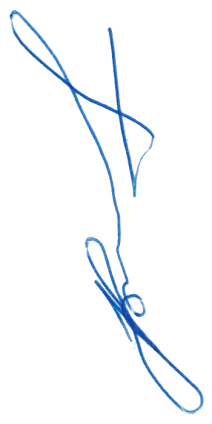   - приглашение о вступлении в членство Московской ТПП (Масленников О.В.).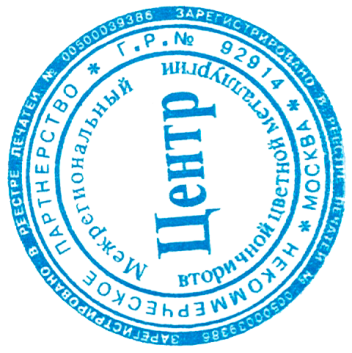             Председатель  заседания ТК   462                                              Некрасов В.М.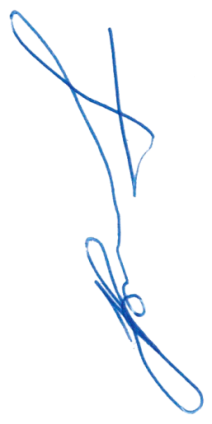            Секретарь заседания ТК 462                                                                 Копия протокола верна:                            В.М.НекрасовТел.  8 903-773-35-15,    8-495-617-35-04, E-mail:vitalnek9@yandex.ru	                                         НП «МЦ ВЦМ»                                        НП « Межрегиональный центр вторичной                                 цветной   металлургии»                                                      Технический комитет по стандартизации № 462                                                                           «Вторичные цветные металлы»